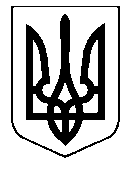 УКРАЇНАНОСІВСЬКА  МІСЬКА  РАДАНОСІВСЬКОГО  РАЙОНУ ЧЕРНІГІВСЬКОЇ  ОБЛАСТІР І Ш Е Н Н Я(п’ятдесят перша сесія сьомого скликання)14 березня 2019 року                 м. Носівка                              	№ 5/51/VII Про надання дозволу на закриття Дебревського клубуНосівської міської радиВідповідно до статей 25, 26 Закону України «Про місцеве самоврядування в Україні», Законів України «Про  культуру »,  «Про нормативне забезпечення населення клубними закладами» від 12.11.1998року №1775, Положенням про  Відділ культури і туризму  Носівської міської ради, міська рада  в и р і ш и л а:1. Надати  дозвіл  відділу культури і туризму  на закриття Дебревського клубу Носівської міської ради.2. Контроль за виконанням рішення покласти на постійну депутатську комісію з питань освіти, охорони здоров’я, соціального захисту, культури, туризму, молоді та спорту.Міський голова                                                                             В.ІГНАТЧЕНКО     